Структурное подразделение  «Детский сад комбинированного вида «Звездочка»муниципального бюджетного дошкольного образовательного учреждения«Детский сад «Планета детства» комбинированного вида»Краткосрочный проект на тему:«РОЖДЕСТВО ХРИСТОВО»Выполнили: Фролова Л.П.Сильвестрова Т.Ю.п. Чамзинка2022г.Вид проекта: групповой, творческий.Продолжительность проекта: краткосрочный.Срок проведения: с 10.01.- 15.01.2022г.Участники проекта: дети II младшей группы, воспитатели, родители.Актуальность:Празднование Нового года и Рождества идут друг за другом, поэтому новогодние праздники отодвигают Рождество на второй план и для детей он проходит незаметно. Что за праздник «Рождество», о чем говорит история праздника, что скрыто за многими непонятными приметами и обычаями? Ведь обычай украшать елку – рождественский. Хотелось, чтобы дети это знали. Поэтому возникла идея воплощения мини – проекта.Цель проекта:Ввести детей в круг основных православных праздников, показав их тесную и органическую связь с народной жизнью и познакомить с основами духовно-нравственных традиций нашего народа и традиционного уклада жизни, с особенностями подготовки и проведения праздничных дней Рождества.Задачи проекта:- воспитать духовно- нравственные ценности, приобщить к традициям русского народа.- воспитывать трудолюбие и желание порадовать близких.- содействовать развитию личностных качеств ребенка: усидчивость, внимательность, старательность.- развивать мелкую моторику и ручные умения в процессе художественно- продуктивной деятельности.- повышать речевую активность.Этапы реализации проектаI этап - подготовительныйВступительная беседа с целью выявить, что дети знают и хотят узнать о зимних праздниках, их назначении, как к ним готовиться;Анкетирование родителей;Определение темы проекта, постановка цели и задач.Изучение методической литературы по данной теме.Разработка и накопление методических материалов по проблеме.Перспективное планирование проектаВыбор форм работы с детьми и родителямиВыбор основных мероприятий, определение объёма и содержание работы для внедрения проекта.Определение и формулировка ожидаемых результатов.II этап -основной (практический)Внедрение в воспитательно-образовательный процесс эффективных методов и приёмов по расширению знаний  младших дошкольников о христианском празднике «Рождество Христово»III этап – заключительныйПраздник в группе «Святки, Старый Новый год».Оформление выставки детских работ.Содержание работы в процессе реализации проекта.Образовательная деятельностьРазвитие речи«Рождество Христово» с презентацией;Чтение русской народной  сказки «Волк и лиса»Разучивание стихотворения А.Барто «Тихо,тихо снег идет…»Физическое развитиеСпортивное развлечение «Рождественские колядки»;Спортивный праздник на свежем воздухе «Рождественские забавы»Конструктивная деятельностьПоделка «Рождественский снежинка»МузыкаПрослушивание аудиозаписей Рождественских песен и колядок;Исполнение Рождественских песен и хороводов;Прослушивание зимних стихотворений в картинках; чтение стихов детьми.Ознакомление с музыкальными произведениями:П.Чайковский «Декабрь.Святки» из цикла «Времена года»; М.Глинка «Камаринская»«Познавательное развитие»(формирование целостной картины мира)История возникновения праздника «Рождество Христово»Лепка «Рождественский ангел»Рисование «Рождество Христово»;«Игрушки для Рождественской елки»Аппликация Поделка «Рождественские колокольчики»Образовательная деятельность при проведении режимных моментовБеседы: «Новый год за собой Рождество ведет», «Что такое Рождество Христово»Чтение художественной литературы:Козлов «Такое дерево»;А.Плещеев «Елка в школе»;заучивание рождественских песен и колядокРассматривание иллюстраций:Детская Библия о Рождестве Христовом;Рассматривание Рождественских открыток;Рассматривание изображений на тему «Волхвы и звезда»Хороводные игры:«К нам коляда пришла», «Ой, Мороз», «Замесим тесто», «Пирог», «Золотые ворота».Дидактические игры«Когда это бывает», «Сложи картинку», «Такая красивая елочка – опиши ее», «Чудесный мешочек», «Кто, где живет»Пальчиковая гимнастика «Снежок»Дыхательная гимнастик «Метель»Самомассаж «Мороз»Подвижные игры«Два Мороза», «Баба Яга», «Горелки», «Снежная баба», «Рождественский звонарь», «Воевода»Игры-забавы: «Снежки», «Построй Снеговика», «Сдуй снежинку»
Выводы и практическая значимость проекта.Мероприятия, направленные на ознакомление с православными и фольклорными праздниками, их значением и традициями празднования, наполняют детские сердца радостью, дарят им доброту окружающего мира. Учат самих дарить радость своим близким и друзьям, способствуют духовно-нравственному обогащению детского мировосприятия и приобщению малышей и их родителей к русским национальным традициям, знакомству с православной культурой, являющейся неотъемлемой частью всей русской культуры.Методическое обеспечение проекта.1.Блинова Г.П. «Русские народные праздники». М.: Вузовская книга, 2000.2.Гаврилова И.Г. «Истоки русской народной культуры в детском саду». СПб.: Детство-Пресс, 2008.3.Дайн Г. «Детский народный календарь». М.: Детская литература, 2001.4.Доронова Т.Н.А « Играем в театр». М.: Просвещние, 2005.5.Зацепина М.Б., Антонова Т.В. «Народные праздники в детском саду». М.: Мозаика-Синтез, 20086.Истомин С.В. Энциклопедия « Я познаю мир. Русский народ: традиции и обычаи». М.: АСТ: Астрель: Хранитель, 2007.7.Капранова Л.Н. «Бабушкины забавушки». Ростов на Дону: Феникс, 2008.8.Лялина Л.А. «Народные игры в детском саду». М.: ТЦ Сфера, 2009.9.Харлицкий М.С., Хромов С.С. «Русские праздники, народные обычаи, традиции, обряды». М.: Издательство Российского университета дружбы народов, 1996.10.Щеткин А.В. «Театральная деятельность в детском саду». М.: Мозаика-Синтез, 200811. Журналы «Свечечка» 2007, 2008, 2009 гг12. Левкодимов Г. Е. «Рождественская елка», АОЗТ РИФМЭ, Москва, 1996г13.Тихомирова Л. Ф. Упражнения на каждый день: развитие внимания и воображения дошкольников. Ярославль: Академия развития, Академия, К. 1999Приложение.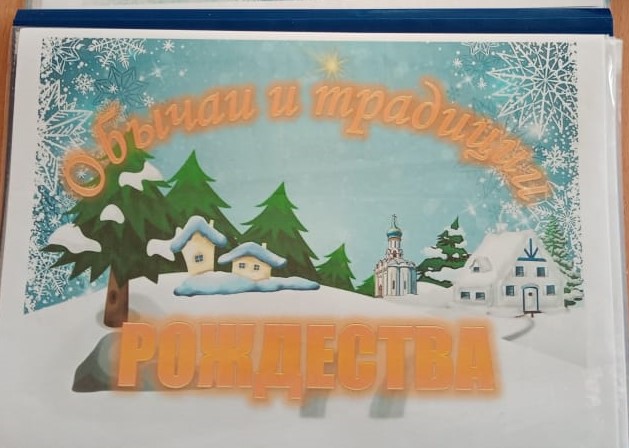 Давным - давно нашел Бог самую верующую девушку — Марию. Когда она подросла, ее обручили в храме с Иосифом. Пришло время, и Господь послал своего ангела к Марии с благой вестью, что она родит сына, который спасет мир, и назовут его Иисус Христос.Однажды пришлось Марии и Иосифу отправиться в город Вифлеем. Большой путь прошли они, устали, и захотели отдохнуть. Но в домах ни у кого не оказалось места для ночлега. Тогда отправились они дальше и дошли до высокой горы, в которой была пещера. В эту пещеру пастухи загоняли коров и овец. Там и родился Иисус Христос, тот самый чудесный младенец. В это время в небе вспыхнула самая яркая восьмиконечная Вифлеемская звезда. Великое чудо в ту ночь совершилось:Спасителя бог нам послал.В забытой пещере, в заброшенных ясляхМладенец, сын Божий лежал.Первыми узнали об этом пастухи, они пасли овец недалеко от пещеры, и вдруг они увидели в небе ярчайшую звезду и перед ними появился ангел. «Я принес вам радостную весть — сказал ангел- родился Иисус Христос, обещанный Богом спаситель мира. Идите к пещере и там найдете Божественного Младенца в яслях.» И ангел исчез. А пастухи заплакали от великой радости и отправились в пещеру, поклониться младенцу.В это время три мудреца, жившие на востоке, изучали небо. Они знали, что должен родиться Божественный Младенец. И вдруг, они увидели, что на небе зажглась новая, ярчайшая звезда, и поняли, что родился сын Божий. Они отправились в Вифлеем, чтобы поклониться ему. Звезда указывала им путь, так, пришли они в пещеру, низко поклонились младенцу и вручили ему свои дары.Первый мудрец, даря золото, сказал: «Прими это золото как знак царя царей».Второй мудрец преподнес ладан со словами «Прими ладан. Он принадлежит тебе как Богу».Третий мудрец положил свой дар и сказал «Это- смирна, знак страдания и гибели перед Воскресением».Вот так и родился спаситель мира - Иисус Христос.Рефлексия.- Как звали девушку у которой родился Иисус Христос?- Как назывался город, в который отправились Мария и Иосиф?- Где родился Иисус Христос?- Кто первый узнал о рождении Божественного младенца?- Какие дары вручили мудрецы Младенцу? День второй – аппликация «Рождественский ангел»Цель: Формировать у детей представление об Ангеле, как об одном из основных символов Рождества, посредством творческой деятельности.Задачи:Образовательные: Закреплять умение красиво выкладывать композицию, закреплять умение пользоваться клеем.Развивающие: Развивать чувство формы, мелкую моторику рук, творческое воображение.Воспитательные: Воспитывать аккуратность при работе с клеем, бумагой, самостоятельность. Воспитывать любовь и уважение у детей к православным традициям.Методы и приёмы: Словесные, наглядные.Формы организации: Фронтальная, индивидуальная.Материал: Цветная бумага, цветной картон, клей, образцы.Ход непосредственной образовательной деятельности:Воспитатель: Недавно мы отмечали праздник – Новый год. Но есть ещё один праздник, который отмечают после Нового года – это Рождество. Рождество – это день рождения Иисуса Христа, который родился очень-очень давно. В это время на небе появился Ангел, он рассказал людям о рождении Младенца. Ангела стали называть Рождественским.Люди не видели ангелов и представляют их по-разному. Посмотрите на картинки. Ангел похож на человека, но с крыльями за спиной, а над головой у него золотой кружок – нимб.Динамическая пауза «Мы – ангелочки».Дети выполняют движения в соответствии с текстом.Мы шагаем друг за другом,Лесом и снежным лугом.Крылья пёстрые мелькают,В небе ангелы летают.Раз, два, три, четыре –Полетели, закружили.Выполнение работы.У вас на столах есть вырезанные ангелы, поворачиваем их другой стороной, намазываем клеем и прикладываем их в центре вверху вашего картонного листа, как у меня (показ). Берём золотой кружок, намазываем клеем белую сторону и приклеиваем над ангелом. Теперь берём крылышки и приклеиваем с двух сторон туловища.Фото – приложение.Украшение рождественнской елки.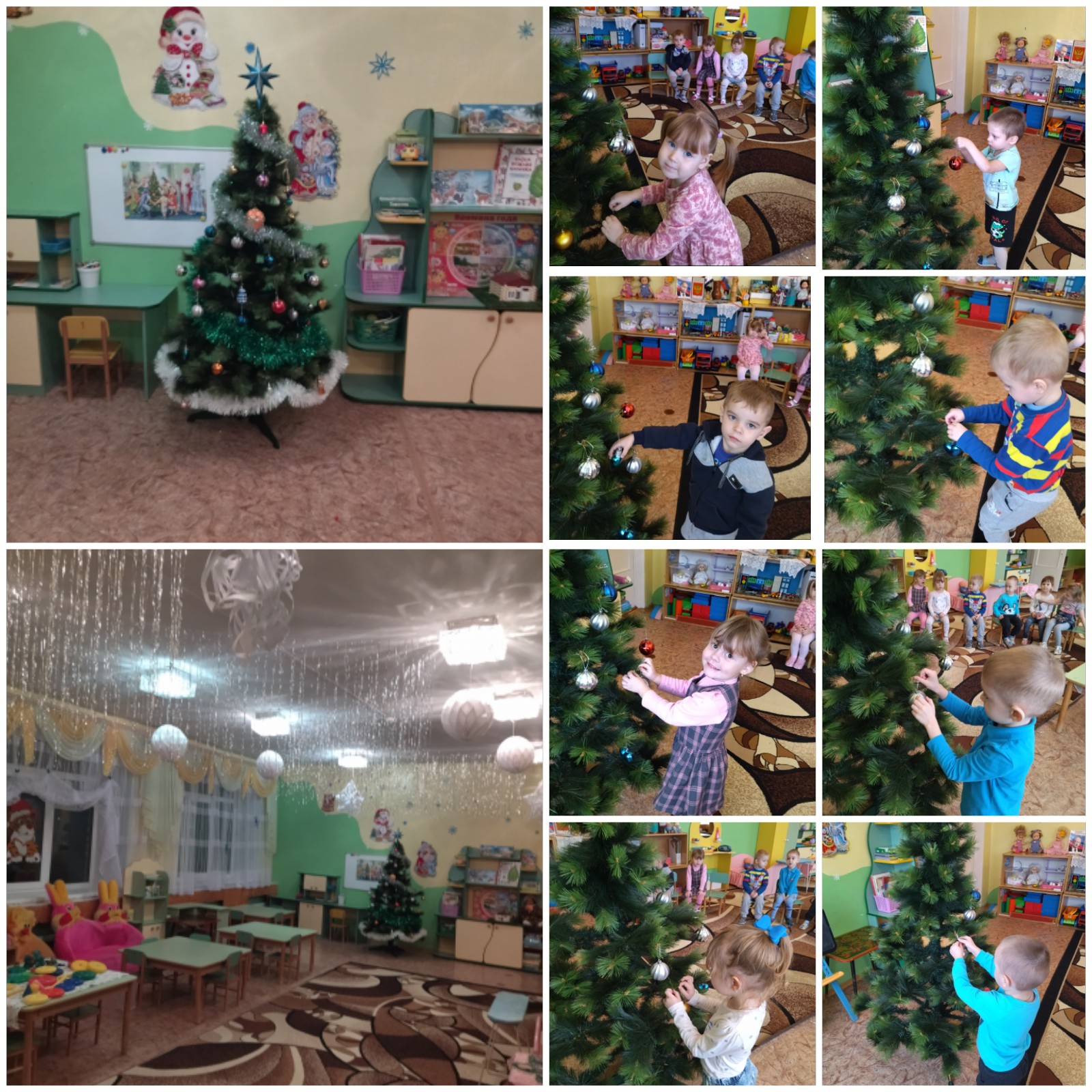 Рассматривание картины «Зимние забавы»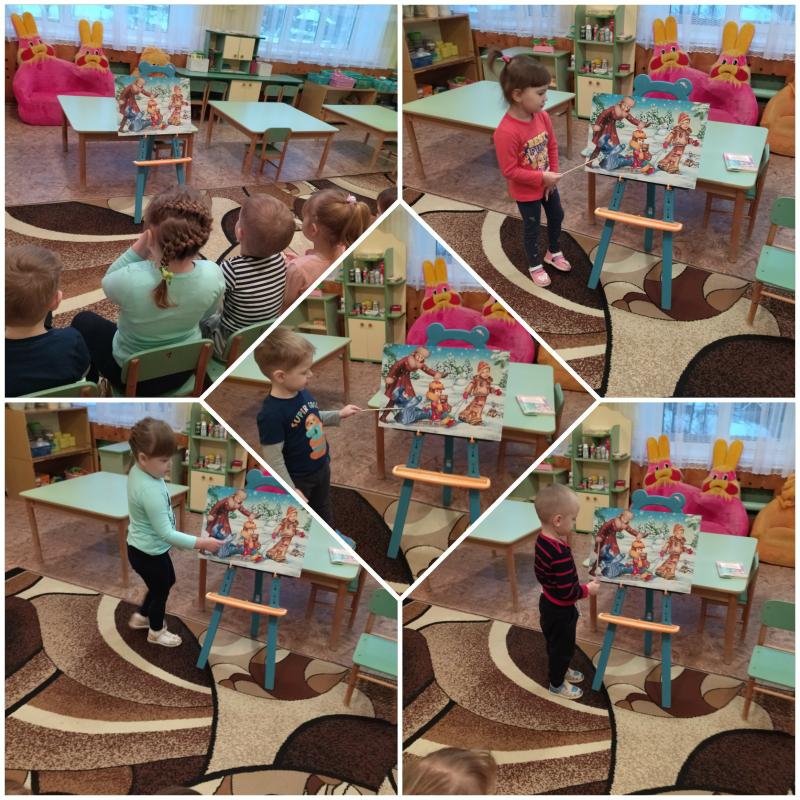 П/игра «В снежки»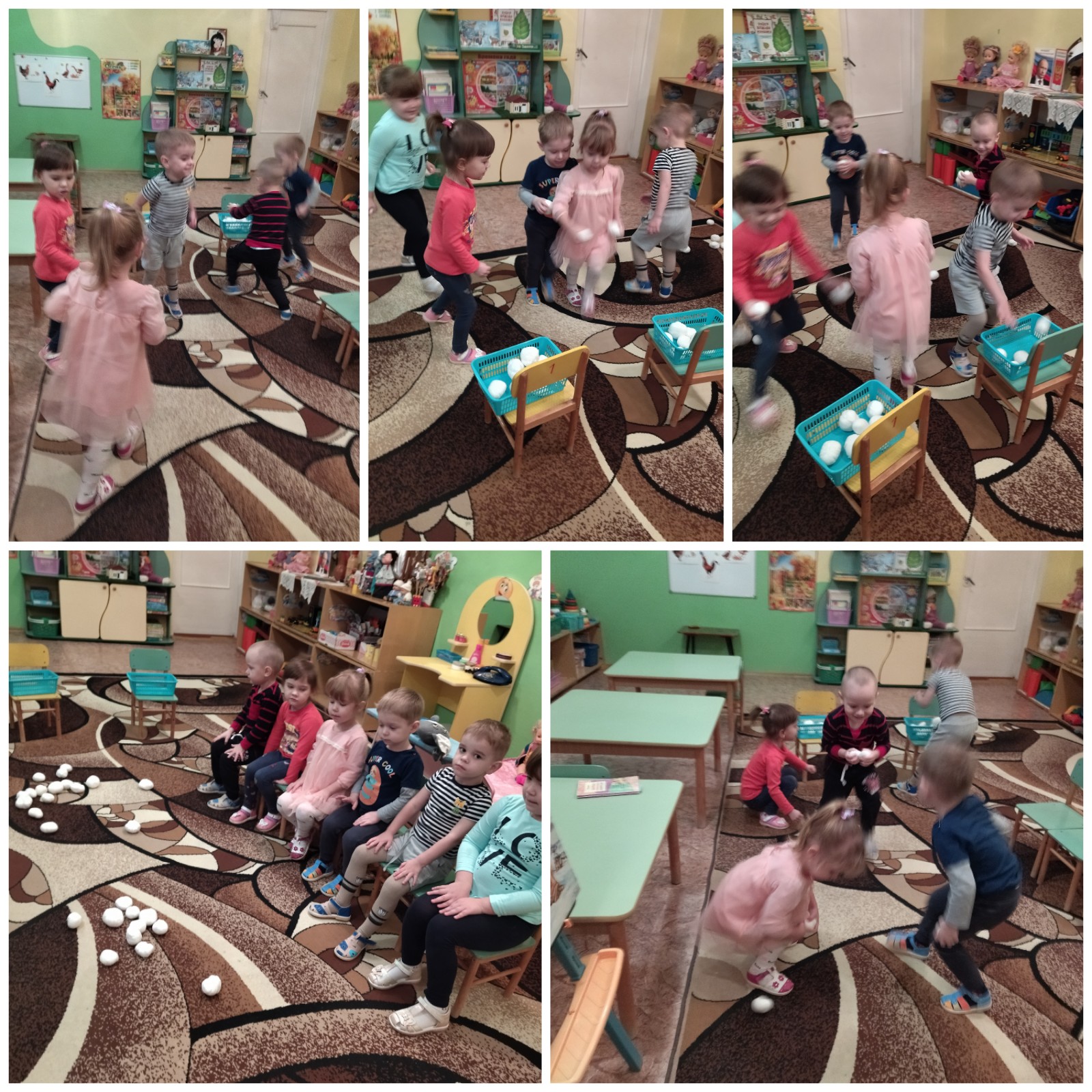 Рисование «Снег, снег кружится, белая вся улица…».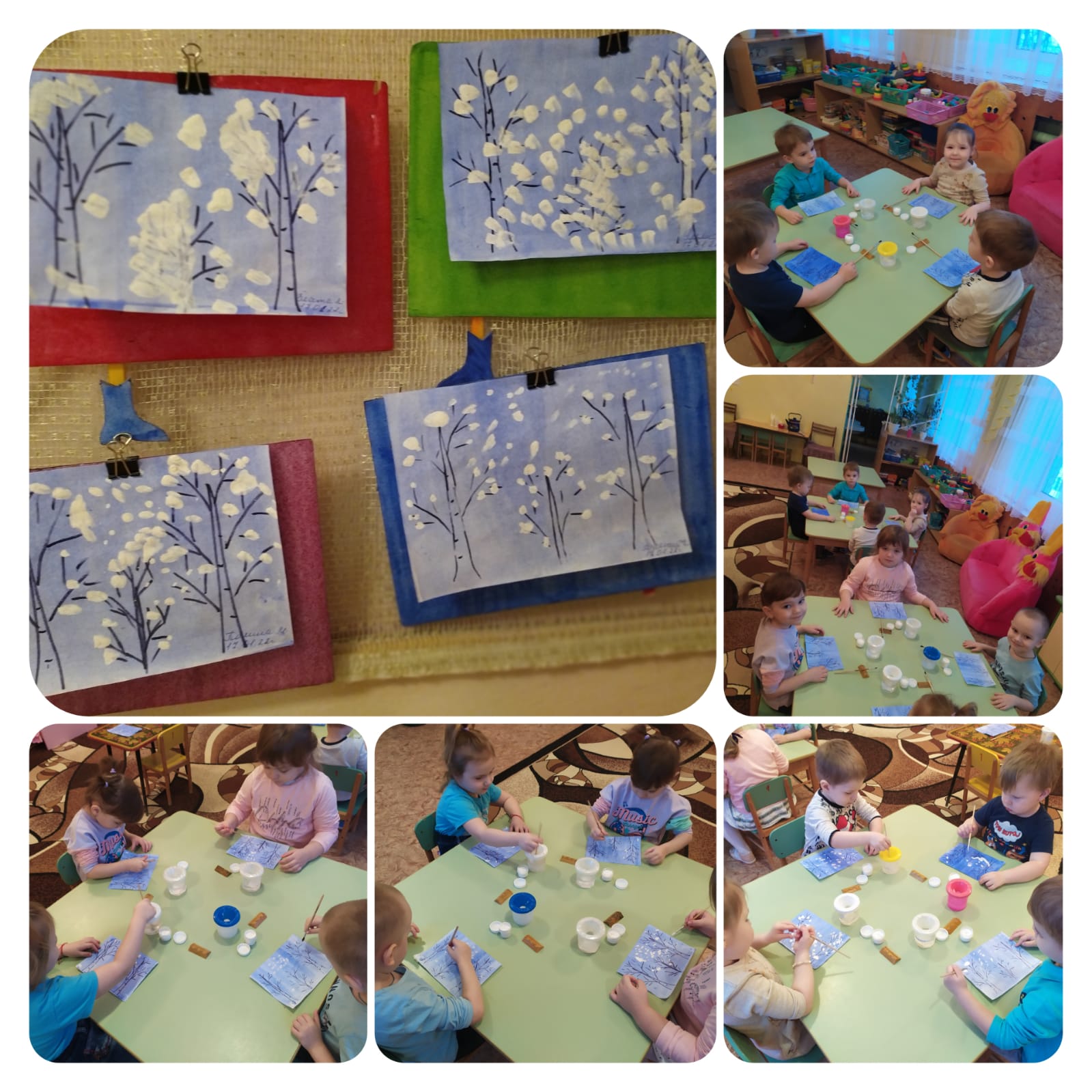 Знакомимся с праздником «Рождество Христово»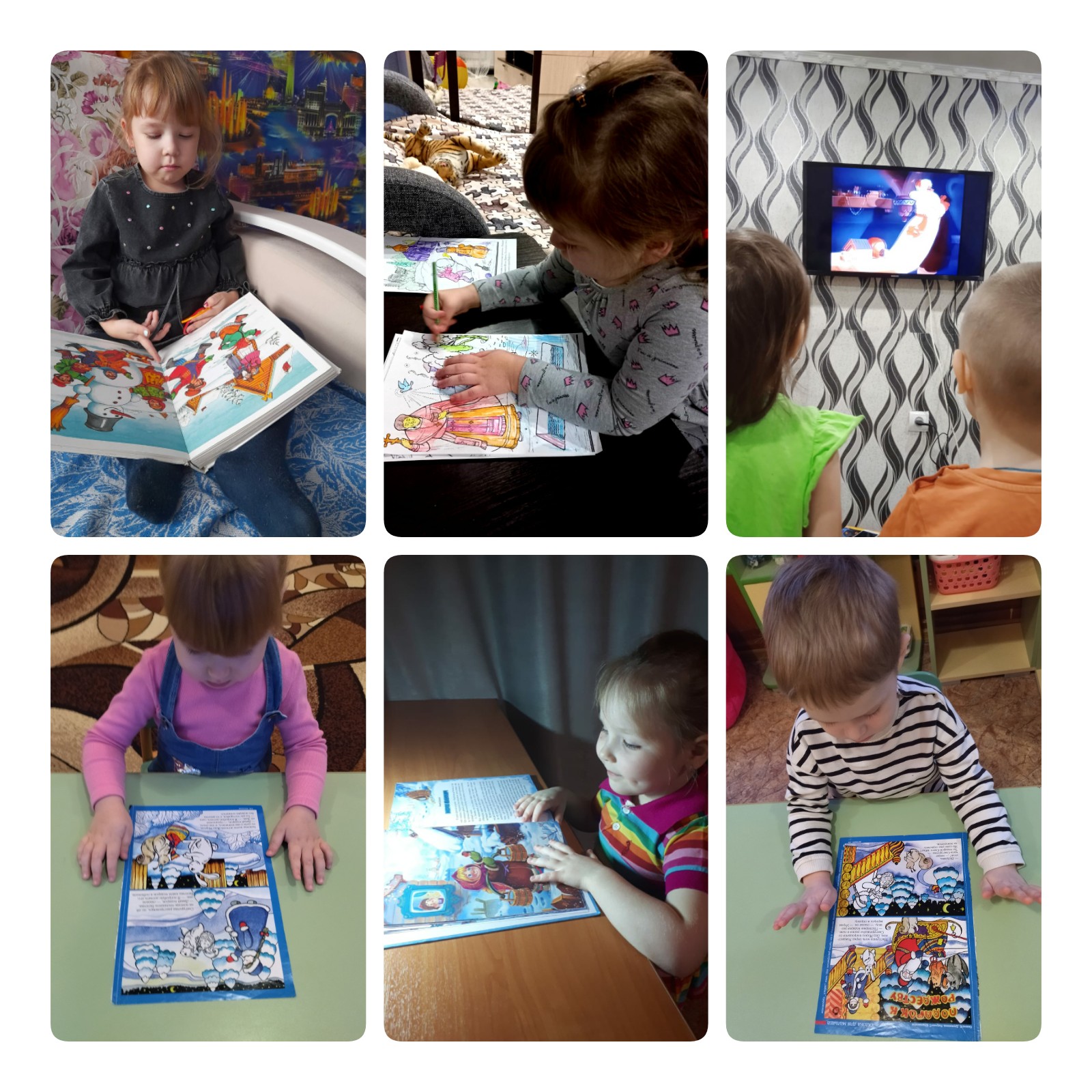 Рисуем и раскрашиваем «Рождество Христово».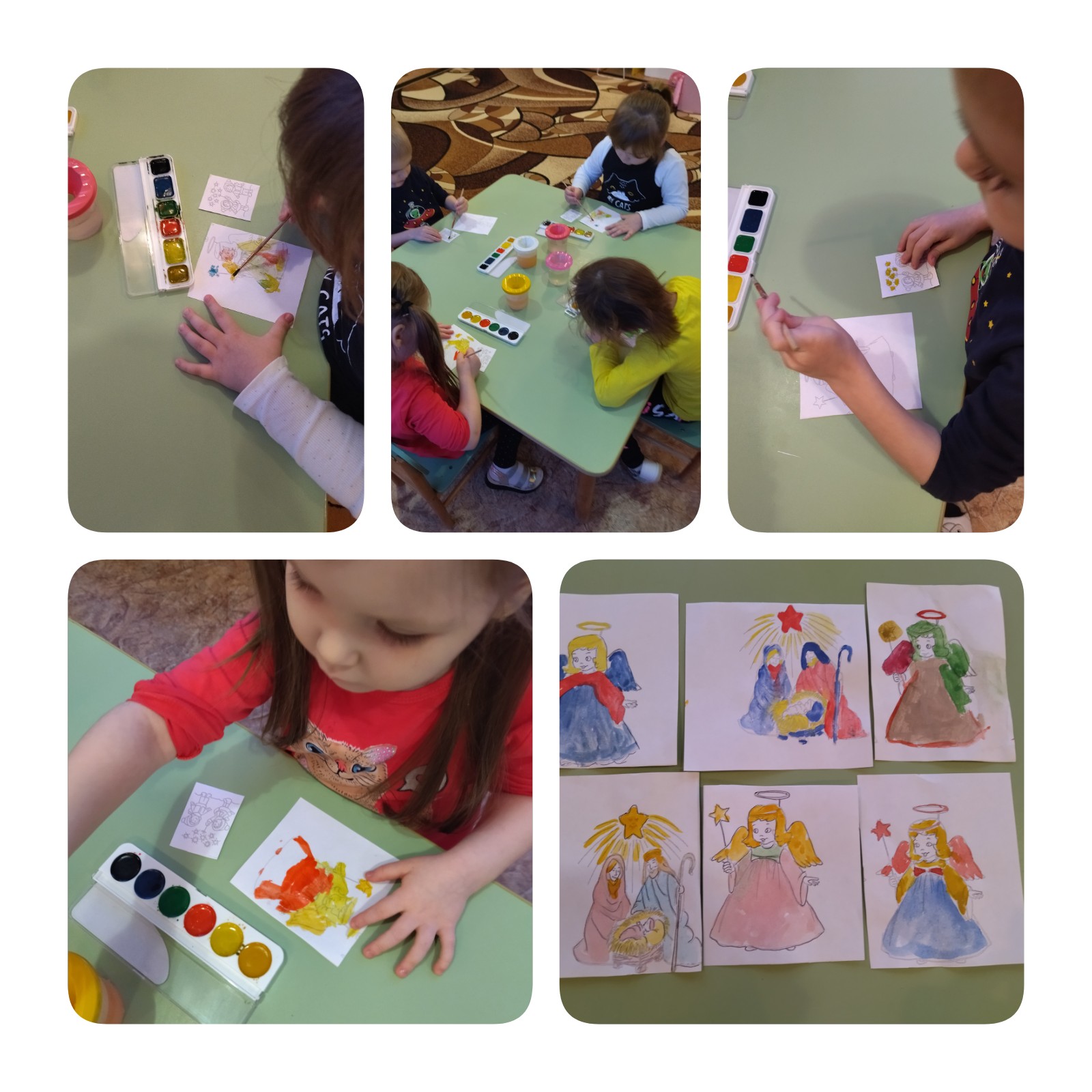 